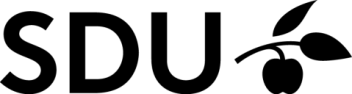 
Indstilling til ph.d.-skoleleder om udpegning af hovedvejleder og medvejlederHovedvejleder har ansvar for den samlede ph.d.-uddannelse og skal være anerkendt forsker inden for det relevante fagområde, være ansat ved institutionen og tilknyttet ph.d.-skolen, jf. ph.d.-bekendtgørelsens § 8, stk. 1.I henhold til ph.d.-skolens retningslinjer udpeger ph.d.-skolelederen ifm. indskrivning af den ph.d.-studerende en hovedvejleder og en medvejleder efter indstilling fra institutlederen. Der udpeges to vejledere for at sikre den bedste faglige vejledning. Der kan dog dispenseres fra kravet om to vejledere, hvis faglige grunder taler for det.Institutlederen skal ved indstilling af hovedvejleder og medvejleder dels tage hensyn til, hvor mange ph.d.-studerende vejlederne allerede vejleder, dels om vejlederne har de faglige og vejledningsmæssige kompetencer samt de tidsmæssige ressourcer, som vejledningen kræver.Med henblik på at styrke vejledningen af ph.d.-studerende opstilles en række krav særligt til hovedvejlederen. Det er således et krav, at hovedvejlederen ikke har en dårlig ph.d.-vejlederrecord. Hvis tidligere ph.d.-forløb i overvejende grad ikke er gennemført på tilfredsstillende vis, kan vedkommende således ikke umiddelbart udpeges som hovedvejleder for endnu en ph.d.-studerende. Herudover er det et krav, at hovedvejleder er en aktivt publicerende forsker. Afgørelsen om, at en ansat ikke kan udpeges som hovedvejleder som følge heraf, træffes af ph.d.-skolelederen efter høring hos institutleder.Indstilling af hovedvejleder og medvejleder:Ph.d.-studerendes navn:
     Institut:Hovedvejleder (navn/titel):
Navn:       Titel:        Institut:
Har hovedvejleder deltaget i ph.d.-vejlederkursus?Hvis nej – angiv hvornår der er planlagt deltagelse i ph.d.-vejlederkursusMedvejleder (navn/titel):
Navn:       Titel:        Intern/ekstern:Institut/virksomhed:InstitutlederInstitutlederDatoUnderskrift